STŘEDNÍ PRŮMYSLOVÁ ŠKOLA STAVEBNÍMÁCHOVA 628, VALAŠSKÉ MEZIŘÍČÍ, 757 01OBOR: TECHNICKÁ ZAŘÍZENÍ BUDOVKONSTRUKČNÍ CVIČENÍ – VTPPLYNOVÁ KOTELNA Vypracované úkolyING. PETR POBOŘIL4. ročník                                                                                  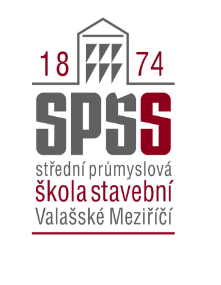 ŠKOLNÍ ROK					             JMÉNO, PŘÍJMENÍ2023/2024					                      Třída T 4OBSAHÚkol čísloNázevZnámkaPROJEKT PLYNOVÁ KOTELNA 1.3.1 Návrh plynové kotelny, Teorie: Jak postupovat2.3.2 Popis animace kotelny THERMONA3.4.5. 6.7.8.9.10.11.12.13.14.15.16.17.18.19.